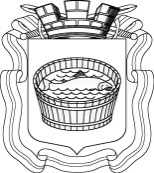 Ленинградская область                           Лужский муниципальный район Совет депутатов Лужского городского поселениячетвертого созываРЕШЕНИЕ           21 декабря 2021 года       №  119О внесении изменений в решение Совета депутатов Лужского городского поселения от 26.11.2019 г. № 18        «Об установлении земельного налога на территории муниципального образования Лужское городское поселение Лужского муниципального района Ленинградской области»В соответствии с Федеральным законом от 06 октября 2003 г.  № 131-ФЗ     "Об общих принципах организации местного самоуправления в Российской Федерации", Налоговым кодексом Российской Федерации и Уставом муниципального образования Лужское городское поселение, Совет депутатов Лужского городского поселения РЕШИЛ:Внести в решение Совета депутатов Лужского городского поселения от 26.11.2019 г. № 18 «Об установлении земельного налога на территории муниципального образования Лужское городское поселение Лужского муниципального района Ленинградской области» следующие изменения:1. Пункт 5 считать утратившим силу. 2. Настоящее решение подлежит официальному опубликованию и вступает в силу с момента официального  опубликования.Глава Лужского городского поселения,исполняющий полномочия председателя Совета депутатов	                                                                                В.А. Голуб 